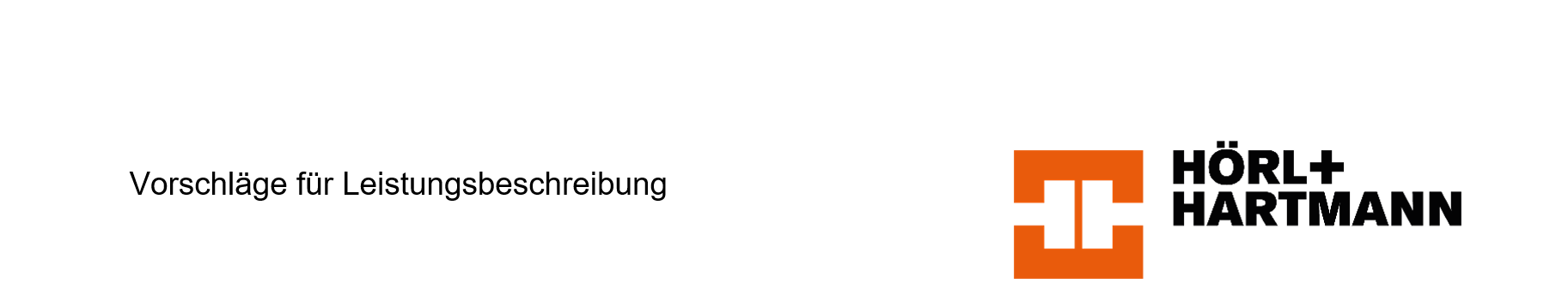 Deckenrandelement  DRE 160/180  Für Deckenstärke 180 mm und Wandstärke 490 mm als wärmegedämmter Abschluss für Betondecken		Zuschlag für integrierte Rückverankerung mit Nadeln			..................... lfm	.........................	   …………………		(Falls kein Auflager vorhanden ist!)Deckenrandelement  DRE 160/200  Für Deckenstärke 200 mm und Wandstärke 490 mm als wärmegedämmter Abschluss für Betondecken		Zuschlag für integrierte Rückverankerung mit Nadeln			..................... lfm	.........................	   …………………		(Falls kein Auflager vorhanden ist!)Deckenrandelement  DRE 160/220  Für Deckenstärke 220 mm und Wandstärke 490 mm als wärmegedämmter Abschluss für Betondecken		Zuschlag für integrierte Rückverankerung mit Nadeln			..................... lfm	.........................	   …………………		(Falls kein Auflager vorhanden ist!)Deckenrandelement  DRE 160/240  Für Deckenstärke 240 mm und Wandstärke 490 mm als wärmegedämmter Abschluss für Betondecken		Zuschlag für integrierte Rückverankerung mit Nadeln			..................... lfm	.........................	   …………………		(Falls kein Auflager vorhanden ist!)PositionTextMengeEinheitspreisGesamtpreisDeckenrandelement DRE 160/180für Deckenstärke 180 mmDeckenrandelement DRE 160/180 Elementdicke d = 160 mm, Deckenstärke h = 180 mmfür Außenwandstärke 490 mm als wärmegedämmter Abschluss für Geschossdecken.Mit Neopor® Wärmedämmung (WLG032) und Verblendung durch  keramische Ziegelplatte mit profilierter Oberfläche. Stirnseitig mit Verzahnungssystem. Lot- und fluchtgerecht in allen Geschossen mit Spezial-PU-Kleber auf aufgehendem Mauerwerk nach Verarbeitungshinweisen des Herstellers ohne zusätzliche Deckenabschalung einbauen. Entspricht Eurocode 6 (EN 1996)Erfüllt DIN 4108 Beiblatt 2, 2006-03 mit Ψ ≤ 0,06 W/(mK) Hersteller:Hörl & Hartmann Ziegeltechnik GmbH & Co. KGPellheimer Straße 1785221 DachauTel: 08131-555-0Fax: 08131-555-1299Angeb. Fabrikat: .............................................................Deckenrandelement – Deckenstärke 180 mmd = 160 mm; h = 180 mm; (1000/160/180 mm).................... lfm................................................PositionTextMengeEinheitspreisGesamtpreisDeckenrandelement DRE 160/200für Deckenstärke 200 mmDeckenrandelement DRE 160/200 Elementdicke d = 160 mm, Deckenstärke h = 200 mmfür Außenwandstärke 490 mm als wärmegedämmter Abschluss für Geschossdecken.Mit Neopor® Wärmedämmung (WLG032) und Verblendung durch  keramische Ziegelplatte mit profilierter Oberfläche. Stirnseitig mit Verzahnungssystem. Lot- und fluchtgerecht in allen Geschossen mit Spezial-PU-Kleber auf aufgehendem Mauerwerk nach Verarbeitungshinweisen des Herstellers ohne zusätzliche Deckenabschalung einbauen. Entspricht Eurocode 6 (EN 1996)Erfüllt DIN 4108 Beiblatt 2, 2006-03 mit Ψ ≤ 0,06 W/(mK) Hersteller:Hörl & Hartmann Ziegeltechnik GmbH & Co. KGPellheimer Straße 1785221 DachauTel: 08131-555-0Fax: 08131-555-1299Angeb. Fabrikat: .............................................................Deckenrandelement – Deckenstärke 200 mmd = 160 mm; h = 200 mm; (1000/160/200 mm).................... lfm................................................PositionTextMengeEinheitspreisGesamtpreisDeckenrandelement DRE 160/220für Deckenstärke 220 mmDeckenrandelement DRE 160/220 Elementdicke d = 160 mm, Deckenstärke h = 220 mmfür Außenwandstärke 490 mm als wärmegedämmter Abschluss für Geschossdecken.Mit Neopor® Wärmedämmung (WLG032) und Verblendung durch  keramische Ziegelplatte mit profilierter Oberfläche. Stirnseitig mit Verzahnungssystem. Lot- und fluchtgerecht in allen Geschossen mit Spezial-PU-Kleber auf aufgehendem Mauerwerk nach Verarbeitungshinweisen des Herstellers ohne zusätzliche Deckenabschalung einbauen. Entspricht Eurocode 6 (EN 1996)Erfüllt DIN 4108 Beiblatt 2, 2006-03 mit Ψ ≤ 0,06 W/(mK) Hersteller:Hörl & Hartmann Ziegeltechnik GmbH & Co. KGPellheimer Straße 1785221 DachauTel: 08131-555-0Fax: 08131-555-1299Angeb. Fabrikat: .............................................................Deckenrandelement – Deckenstärke 220 mmd = 160 mm; h = 220 mm; (1000/160/220 mm).................... lfm................................................PositionTextMengeEinheitspreisGesamtpreisDeckenrandelement DRE 160/240für Deckenstärke 240 mmDeckenrandelement DRE 160/240 Elementdicke d = 160 mm, Deckenstärke h = 240 mmfür Außenwandstärke 490 mm als wärmegedämmter Abschluss für Geschossdecken.Mit Neopor® Wärmedämmung (WLG032) und Verblendung durch  keramische Ziegelplatte mit profilierter Oberfläche. Stirnseitig mit Verzahnungssystem. Lot- und fluchtgerecht in allen Geschossen mit Spezial-PU-Kleber auf aufgehendem Mauerwerk nach Verarbeitungshinweisen des Herstellers ohne zusätzliche Deckenabschalung einbauen. Entspricht Eurocode 6 (EN 1996)Erfüllt DIN 4108 Beiblatt 2, 2006-03 mit Ψ ≤ 0,06 W/(mK) Hersteller:Hörl & Hartmann Ziegeltechnik GmbH & Co. KGPellheimer Straße 1785221 DachauTel: 08131-555-0Fax: 08131-555-1299Angeb. Fabrikat: .............................................................Deckenrandelement – Deckenstärke 240 mmd = 160 mm; h = 240 mm; (1000/160/240 mm).................... lfm................................................